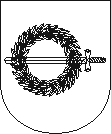 KLAIPĖDOS RAJONO SAVIVALDYBĖS MERASpotvarkisDĖL SAVIVALDYBĖS TARYBOS POSĖDŽIO2018 m. balandžio 19 d. Nr. MV-48
GargždaiVadovaudamasis Lietuvos Respublikos vietos savivaldos įstatymo 13 straipsnio 4 dalimi, 20 straipsnio 2  dalies 1 punktu, š a u k i u  Klaipėdos rajono savivaldybės tarybos posėdį 2018 m. balandžio 26 d. 10 val. (Savivaldybės posėdžių salė, Klaipėdos g. 2, Gargždai).Darbotvarkė:1. Dėl pritarimo Klaipėdos rajono savivaldybės mero 2017 m. veiklos ataskaitai. Pranešėjas V. Dačkauskas.2. Dėl pritarimo Klaipėdos rajono savivaldybės administracijos direktoriaus 2017 metų veiklos ataskaitai. Pranešėjas S. Karbauskas.3. Informacija dėl metinio pranešimo Savivaldybės tarybai. Pranešėja L. Kaveckienė.4. Dėl pritarimo Klaipėdos rajono savivaldybės kontrolės ir audito tarnybos 2017 metų veiklos ataskaitai. Pranešėja D. Gečienė.5. Dėl Viliaus Gaigalaičio globos namams tiekiamos šilumos bazinės kainos dedamųjų nustatymo. Pranešėja R. Bakaitienė.6. Dėl Sendvario seniūnijos Klipščių kaimo Nemerkiemio ir Žaliakelio gatvių priskyrimo Slengių kaimui. Pranešėjas M. Gerdauskis.7. Dėl Sendvario seniūnijos Klemiškės II kaimo Žirnupių gatvės priskyrimo Martinų kaimui. Pranešėjas M. Gerdauskis.8. Dėl Sendvario seniūnijos Kalnuvėnų kaimo Gandrų gatvės priskyrimo Kretingalės seniūnijai Stančių kaimui. Pranešėjas M. Gerdauskis.9. Dėl Sendvario seniūnijos Jakų kaimo Varmių, Pagudėnų, Notangų, Nadruvių, Žiemgalių, Bartų ir Galindų gatvių priskyrimo Dovilų seniūnijai Švepelių kaimui. Pranešėjas M. Gerdauskis.10. Dėl Sendvario seniūnijos Jakų kaimo Paparčių gatvės ir Paparčių akligatvio priskyrimo Budrikų kaimui. Pranešėjas M. Gerdauskis.11. Dėl Sendvario seniūnijos Glaudėnų kaimo Sėjos, Linų, Anciliaus, Gražiosios, Pakalnės, Meilės ir Kanapių gatvių priskyrimo Kretingalės seniūnijai Kalotės kaimui. Pranešėjas M. Gerdauskis.12. Dėl Dauparų−Kvietinių seniūnijos Šlapšilės kaimo Saulės gatvės priskyrimo Gargždų miestui. Pranešėjas M. Gerdauskis.13. Dėl Dauparų−Kvietinių seniūnijos Saulažolių kaimo Lankų, Žaliosios, Pasienio, Pakrantės, Lakštingalų, Aušrupio, Pirmūnų, Šaltinių, Užmiesčio, Asiūklių ir Lenktosios gatvių priskyrimo Gargždų miestui. Pranešėjas M. Gerdauskis.14. Dėl Sendvario seniūnijos Mazūriškių kaimo Puodžiūnų, Sakalėlių ir Sakalų gatvių priskyrimo Radailių kaimui. Pranešėjas M. Gerdauskis.15. Dėl Sendvario seniūnijos Slengių kaimo Rasos ir Rūko gatvių priskyrimo Trušelių kaimui. Pranešėjas M. Gerdauskis.16. Dėl Liepų gatvės pavadinimo suteikimo Klemiškės I kaime. Pranešėjas M. Gerdauskis.17. Dėl Skaidriosios gatvės pavadinimo suteikimo Kulių kaime. Pranešėjas M. Gerdauskis.18. Dėl Gobergiškės gatvės pavadinimo suteikimo Šakinių kaime. Pranešėjas M. Gerdauskis.19. Dėl Pasienio gatvės pavadinimo suteikimo Smilgynų kaime. Pranešėjas M. Gerdauskis.20. Dėl Šivėnų gatvės pavadinimo suteikimo Mazūriškių kaime. Pranešėjas M. Gerdauskis. 21. Dėl Aitvarų gatvės pavadinimo suteikimo Pjaulių kaime. Pranešėjas M. Gerdauskis.22. Dėl Viensėdžio gatvės pavadinimo suteikimo Sudmantų kaime. Pranešėjas M. Gerdauskis.23. Dėl Lietuvininkų gatvės pavadinimo suteikimo Mickų kaime. Pranešėjas M. Gerdauskis.24. Dėl Kopų gatvės pavadinimo suteikimo Priekulės I kaime. Pranešėjas M. Gerdauskis.25. Dėl Meldų gatvės pavadinimo suteikimo Venckų kaime. Pranešėjas M. Gerdauskis.26. Dėl Vaškių gatvės pavadinimo suteikimo Ketvergių kaime. Pranešėjas M. Gerdauskis.27. Dėl Luko Priekulio gatvės pavadinimo suteikimo Šilininkų kaime. Pranešėjas M. Gerdauskis.28. Dėl Priemiesčio gatvės pavadinimo suteikimo Gargždų mieste. Pranešėjas M. Gerdauskis.29. Dėl Šilelių gatvės pavadinimo suteikimo Slengių kaime. Pranešėjas M. Gerdauskis.30. Dėl Rasytės ir Trakinių gatvių pavadinimų suteikimo Radailių kaime. Pranešėjas M. Gerdauskis.31. Dėl Naujosios ir Šalteikių gatvių pavadinimų suteikimo Kalotės kaime. Pranešėjas M. Gerdauskis.32. Dėl Vakarų gatvės pavadinimo suteikimo Maciuičių kaime. Pranešėjas M. Gerdauskis.33. Dėl Klaipėdos rajono savivaldybės tarybos 2014 m. kovo 27 d. sprendimo Nr. T11-160 „Dėl Smilgų, Žibučių ir Rūtenių gatvių pavadinimų suteikimo Lėbartų kaime“ pakeitimo. Pranešėjas M. Gerdauskis.34. Dėl Dituvos kaimo Keleivių gatvės geografinių charakteristikų keitimo. Pranešėjas M. Gerdauskis.35. Dėl Šlapšilės kaimo Gobergiškės gatvės geografinių charakteristikų keitimo. Pranešėjas M. Gerdauskis.36. Dėl Šlapšilės kaimo Priemiesčio gatvės geografinių charakteristikų keitimo. Pranešėjas M. Gerdauskis.37. Dėl Šventvakarių kaimo Frydricho Šrėderio gatvės geografinių charakteristikų keitimo. Pranešėjas M. Gerdauskis.38. Dėl Drukių kaimo Drukių gatvės geografinių charakteristikų keitimo. Pranešėjas M. Gerdauskis.39. Dėl Gargždų miesto Kranto, Kūliškių ir Kvietinių gatvių geografinių charakteristikų keitimo. Pranešėjas M. Gerdauskis.40. Dėl Mazūriškių kaimo Rasytės gatvės geografinių charakteristikų keitimo. Pranešėjas M. Gerdauskis.41. Dėl Ražienų ir Sėlenėlių gatvių pavadinimų suteikimo ir Gobergiškės ir Lapuočių gatvių geografinių charakteristikų keitimo Alksnių kaime. Pranešėjas M. Gerdauskis.42. Dėl pritarimo projekto „Paslaugų teikimo gyventojams kokybės gerinimas Klaipėdos regiono savivaldybėse“ jungtinės veiklos (partnerystės) sutarties projektui. Pranešėja R. Kučinskaitė.43. Dėl viešosios įstaigos Klaipėdos rajono savivaldybės Priekulės pirminės sveikatos priežiūros centro 2017 m. finansinių ataskaitų rinkinio tvirtinimo. Pranešėja L. Kaveckienė.44. Dėl viešosios įstaigos Klaipėdos rajono savivaldybės Gargždų pirminės sveikatos priežiūros centro 2017 m. finansinių ataskaitų rinkinio tvirtinimo. Pranešėja L. Kaveckienė.45. Dėl viešosios įstaigos Klaipėdos rajono savivaldybės Gargždų ligoninės 2017 m. finansinių ataskaitų rinkinio tvirtinimo. Pranešėja L. Kaveckienė.46. Dėl viešosios įstaigos Paupių pirminės sveikatos priežiūros centro 2017 m. finansinių ataskaitų rinkinio tvirtinimo. Pranešėja L. Kaveckienė.47. Dėl Klaipėdos rajono savivaldybės tarybos 2018 m. kovo 29 d. sprendimo Nr. T11-150 „Dėl Klaipėdos rajono savivaldybės teritorijoje esančių sporto aikštelių atnaujinimo 2018–2020 metų programos patvirtinimo“ pakeitimo. Pranešėja L. Kaveckienė.48. Dėl Klaipėdos rajono savivaldybės tarybos 2018 m. vasario 8 d. sprendimo Nr. T11-35 „Dėl Klaipėdos rajono savivaldybės strateginio veiklos plano 2018–2020 m. tvirtinimo“ pakeitimo. Pranešėja R. Kučinskaitė.49. Dėl Klaipėdos rajono savivaldybės 2018 metų biudžeto patikslinimo. Pranešėja I. Gailiuvienė.50. Dėl pritarimo teikti paraišką ir investicinio projekto finansavimo pagal Lietuvos respublikos aplinkos projektų valdymo agentūros skelbiamą kvietimą. Pranešėjas D. Marcinkevičius.51. Dėl Klaipėdos g. 12A, Priekulės m., esančių patalpų nuomos. Pranešėjas M. Gerdauskis.52. Dėl kelių priežiūros ir plėtros programos finansavimo lėšomis finansuojamų vietinės reikšmės kelių (gatvių) tiesimo, rekonstravimo, taisymo (remonto), priežiūros ir saugaus eismo sąlygų užtikrinimo objektų sąrašo 2018 metams patvirtinimo. Pranešėjas A. Ronkus.53. Dėl Klaipėdos rajono savivaldybės tarybos 2013 m. rugpjūčio 29 d. sprendimo Nr. T11-459 „Dėl Klaipėdos rajono ilgalaikio susisiekimo infrastruktūros objektų vystymo plano iki 2020 metų tvirtinimo“ pakeitimo. Pranešėjas A. Ronkus.54. Dėl Klaipėdos rajono savivaldybės tarybos 2017 m. vasario 23 d. sprendimo Nr. T11-60 „Dėl vietos gyventojų apklausos organizavimo tvarkos aprašo patvirtinimo“ pakeitimo. Pranešėja R. Bučnienė.55. Dėl viešų konkursų į Klaipėdos rajono savivaldybės biudžetinių ir viešųjų sveikatos priežiūros įstaigų vadovų pareigas organizavimo tvarkos aprašo patvirtinimo. Pranešėja R. Zubienė.56. Dėl Klaipėdos rajono savivaldybės tarybos 2017 m. vasario 23 d. sprendimo Nr. T11-39 „Dėl Klaipėdos rajono savivaldybės švietimo įstaigų direktorių pareiginės algos koeficientų nustatymo“ pakeitimo. Pranešėja R. Zubienė.57. Dėl pritarimo Klaipėdos rajono savivaldybės gyventojų apklausos būdui. Pranešėja R. Zubienė.58. Dėl pritarimo Klaipėdos rajono savivaldybės gyventojų apklausos būdui. Pranešėja R. Zubienė.59. Dėl Klaipėdos rajono savivaldybės tarybos 2015 m. gruodžio 17 d. sprendimo Nr. T11-405 „Dėl pritarimo teikti projekto „Priekulės miesto atvirų viešųjų erdvių tvarkymas“ paraišką“ pakeitimo ir papildymo. Pranešėja R. Kučinskaitė.60. Dėl Gargždų socialinių paslaugų centro padalinio globos centro steigimo. Pranešėja D. Gumuliauskienė.61. Asmeninės higienos ir priežiūros (dušo, skalbimo) paslaugų teikimo Klaipėdos rajono paramos šeimai centre tvarkos aprašas. Pranešėja D. Gumuliauskienė.62. Dėl Gargždų miesto garbės piliečio vardo suteikimo. Pranešėjas G. Bareikis.Informacija1. Klaipėdos rajono sodininkų bendrijų specialiosios rėmimo programos 2017 m. veiklos ataskaita (Nr. A4-578). Pranešėja K. Stulpinienė.2. Dėl smulkiojo ir vidutinio verslo plėtros programos vertinimo komisijos veiklos ataskaitos (Nr. A4-632). Pranešėja R. Kučinskaitė.3. Informacija dėl kultūros įstaigų laisvų kūrikų pareigybių (Nr. A4-631). Pranešėjas G. Bareikis.4. Dėl tarptautinių projektų programos valdybos veiklos ataskaitos (Nr. A4-627). Pranešėja R. Kučinskaitė.5. Informacija dėl Klaipėdos miesto teritorijos bendrojo plano keitimo (Nr. A4-629). Pranešėjas G. Kasperavičius.Savivaldybės meras			                                       Vaclovas Dačkauskas